RESULTSWESTERN CANADIAN REGIONAL HORSE SHOW & TWHBEA FUTURITY	SEPTEMBER 17TH, & 18TH 2016OLDS, ALBERTAJUDGE: TROY YORK  -  GAINSBOROUGH, TN RING STEWARD: KAREN GRESHAMSPONSORED BY THE TENNESSEE WALKING HORSE ASSOCIATION OF WESTERN CANADA MANAGED BY THE GREAT NORTHERN REGIONAL VERSATILITY SHOW COMMITTEE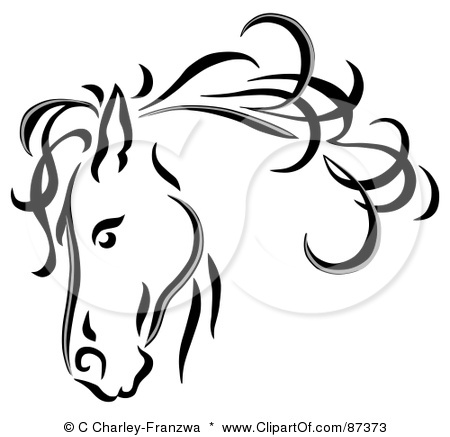 WESTERN CANADIAN REGIONAL HORSE SHOWENTRIESWESTERN CANADIAN REGIONAL HORSE SHOWSeptember 17th & 18th 2016SATURDAY MORNING: 8:30 AMModel  Mares Model Geldings Model Stallions Model Youth Model Championship (TOP 2 HORSES CLASS 1,2,3,4)Halter  Mares Halter GeldingsHalter Stallions Halter Youth Halter Under 2yrs Halter Championship (TOP 2 HORSES CLASS 6,7,8,9,10)Showmanship Adult* Showmanship Youth* 30 MINUTE BREAK OR AS DIRECTED BY SHOW SECRETARYEnglish Flat Shod Youth 12 & Under 2 GaitEnglish Flat Shod Youth 13-17 2 Gait English Country Pleasure Adult 2 GaitEnglish Trail Pleasure Adult 2 GaitEnglish Flat Shod Youth 12 & Under 3 GaitEnglish Flat Shod Youth 13-17 3 GaitEnglish Country Pleasure Adult 3 Gait English Trail Pleasure Adult 3 Gait On Command*English Country Pleasure Senior Horse 2 GaitEnglish Trail Pleasure Senior Horse 2 GaitEnglish Country Pleasure Senior Horse 3 Gait English Trail Pleasure Senior Horse 3 Gait English Flat Shod Novice Horse/Rider 2 Gait English Flat Shod Novice Horse/Rider 3 Gait English Country Pleasure Open 2 GaitEnglish Trail Pleasure Open 2 GaitRoad Gait*English Country Pleasure Open 3 GaitEnglish Trail Pleasure Open 3 GaitEnglish Flat Shod 2 & 3 Year Olds 2 GaitEnglish Flat Shod Youth 2 GaitEnglish Flat Shod Youth 3 GaitEnglish Country Pleasure Junior Horse 2 GaitEnglish Trail Pleasure Junior Horse 2 GaitEnglish Country Pleasure Junior Horse 3 GaitEnglish Trail Pleasure Junior Horse 3 Gait1 HOUR BREAK OR AS DIRECTED BY SHOW SECRETARYEnglish Equitation 2 Gait*English Equitation 3 Gait*CHAMPIONSHIP English Country Pleasure 2 Gait (Qualifying Classes 16, 23, or 29)CHAMPIONSHIP English Trail Pleasure 2 Gait (Qualifying Classes 17, 24, or 30)CHAMPIONSHIP English Country Pleasure 3 Gait (Qualifying Classes 20, 25, or 32)CHAMPIONSHIP English Trail Pleasure 3 Gait (Qualifying Classes 21, 26, or 33)CHAMPIONSHIP English Flat Shod Youth 2 Gait (Qualifying Classes 14, 15, or 35)CHAMPIONSHIP English Flat Shod Youth 3 Gait (Qualifying Classes 18, 19, or 36)CHAMPIONSHIP English Country Pleasure Junior Horse 2 Gait (Qualifying Class 27)CHAMPIONSHIP English Trail Pleasure Junior Horse 2 Gait (Qualifying Class 38)CHAMPIONSHIP English Country Pleasure Junior Horse 3 Gait (Qualifying Class 39)CHAMPIONSHIP English Trail Pleasure Junior Horse 3 Gait (Qualifying Class 40)CHAMPION OF CHAMPIONS English 2 GAIT (TOP 2 HORSES CLASSES 43, 44, 47, 49 & 50)CHAMPION OF CHAMPIONS English 3 GAIT (TOP 2 HORSES CLASSES 45, 46, 48, 51 & 52)WESTERN CANADIAN TWHBEA REGIONAL FUTURITYThere are no Futurity entries.Classes 57 – 72 are cancelledWESTERN CANADIAN REGIONAL HORSE SHOWSUNDAY MORNING 9:00 AMWestern Flat Shot Youth 12 & Under 2 GaitWestern Flat Shod Youth 13-17 2 GaitWestern Country Pleasure Adult 2 GaitWestern Trail Pleasure Adult 2 GaitWestern Flat Shod Youth 12 & Under 3 GaitWestern Flat Shod Youth 13-17 3 GaitWestern Country Pleasure Adult 3 Gait Western Trail Pleasure Adult 3 Gait Pairs Class*Western Country Pleasure Senior Horse 2 GaitWestern Trail Pleasure Senior Horse 2 GaitWestern Country Pleasure Senior Horse 3 Gait Western Trail Pleasure Senior Horse 3 GaitWestern Flat Shod Novice Horse/Rider 2 Gait Western Flat Shod Novice Horse/Rider 3 Gait Western Country Pleasure Open 2 GaitWestern Trail Pleasure Open 2 GaitEgg Stomp* Western Country Pleasure Open 3 GaitWestern Trail Pleasure Open 3 GaitWestern Flat Shod 2 & 3 Year Olds 2 GaitWestern Flat Shod Youth 2 GaitWestern Flat Shod Youth 3 GaitWestern Country Pleasure Junior Horse 2 GaitWestern Trail Pleasure Junior Horse 2 GaitWestern Country Pleasure Junior Horse 3 GaitWestern Trail Pleasure Junior Horse 3 GaitWestern Equitation 2 Gait*Western Equitation 3 Gait*CHARITY CLASS 2 Gait1 HOUR BREAK OR AS DIRECTED BY SHOW SECRETARYCHAMPIONSHIP Western Country Pleasure 2 Gait (Qualifying Classes 75, 82, or 88)CHAMPIONSHIP Western Trail Pleasure 2 Gait (Qualifying Classes 76, 83, or 89)CHAMPIONSHIP Western Country Pleasure 3 Gait (Qualifying Classes 79, 84, or 91)CHAMPIONSHIP Western Trail Pleasure 3 Gait (Qualifying Classes 80, 85, or 92)CHAMPIONSHIP Western Flat Shod Youth 2 Gait (Qualifying Classes 73, 74, or 94)CHAMPIONSHIP Western Flat Shod Youth 3 Gait (Qualifying Classes 77, 78, or 95)SPONSORED BY NELSON BROS. OILFIELD SERVICES (1997) LTD..CHAMPIONSHIP Western Country Pleasure Junior Horse 2 Gait (Qualifying Class 96).CHAMPIONSHIP Western Trail Pleasure Junior Horse 2 Gait (Qualifying Class 97)CHAMPIONSHIP Western Country Pleasure Junior Horse 3 Gait (Qualifying Class 98)CHAMPIONSHIP Western Trail Pleasure Junior Horse 3 Gait (Qualifying Classes 99)CHAMPION OF CHAMPIONS WESTERN 2 GAIT (TOP 2 HORSES CLASS 103,104,107,109 & 110)CHAMPION OF CHAMPIONS WESTERN 3 GAIT (TOP 2 HORSES CLASS 105,106, 108, 111 & 112)20 MINUTE BREAK OR AS DIRECTED BY SHOW SECRETARYIntro Trail Obstacles* Open Trail Obstacles* Water Glass*.Bareback $5* Winner Take All.Thank you to our sponsors:Domestic ExteriorsBen BatheltMIXCOR AGGREGATESThank you for printing our programsNELSON BROS. OILFIELD SERVICES (1997) LTD.Jason NelsonSponsor of the Championship Western 3 Gait Youth Class  EntryHorseExhibitorOwner148A Flashy MiracleRaegan WasilkaNicole Hirsekorn149Genuine PerfectionMoriah HoshowskiNicole Hirsekorn151Dixie’s Hot Bullet ChaserSophia LowieNicole Hirsekorn152I’m Pretty MajorSienna GullicksonNicole Hirsekorn153Painted EncoreBrooke JohnsonKelly Johnson154A Major Ray of SunshineEmily ColesKoren Wasilka160Pretty in PlatinumSusan FarkasdiNicole Hirsekorn161Finally RoyalShannon ElliottNicole Hirsekorn162Fancy Lil Power PlayLoretta BordenLoretta Borden163Shadow of A LegendKoren LeVoirKoren LeVoir165Finally Bustin’ OutAlana KnottShelley Knott166167Buster’s Loose WomanRylee ShumanNicole Hirsekorn168First Tudu RightAva FormanskiBrian & Jill Formanski169Bustin’ Out the MoneyJessica BachmanLeslie Bachman170Genuine First EditionGracie BachmanLeslie Bachman171A Strong WillNicole HirsekornNicole Hirsekorn174I’m Pretty Rockin’Sienna GullicksonNicole Hirsekorn179The Perfect CombinationVerna SpragueVerna Sprague181182183184PlacingEntryExhibitorOwner2160Pretty in PlatinumSusan FarkasdiNicole Hirsekorn1174I’m Pretty Rockin’Sienna GullicksonNicole HirsekornPlacingEntryExhibitorOwnerNO ENTRIESPlacingEntryExhibitorOwnerNO ENTRIESPlacingEntryExhibitorOwner2148A Flashy MiracleRaegan WasilkaNicole Hirsekorn1149Genuine PerfectionMoriah HoshowskiNicole Hirsekorn8151Dixie’s Hot Bullet ChaserSophia LowieNicole Hirsekorn5152I’m Pretty MajorSienna GullicksonNicole Hirsekorn153Painted EncoreBrooke JohnsonKelly Johnson6154A Major Ray of SunshineEmily ColesKoren Wasilka7165Finally Bustin’ OutAlana KnottShelley Knott4167Buster’s Loose WomanRylee ShumanNicole Hirsekorn168First Tudu RightAva FormanskiBrian & Jill Formanski3169Bustin’ Out the MoneyJessica BachmanLeslie BachmanPlacingEntryExhibitorOwner1148A Flashy MiracleRaegan WasilkaNicole Hirsekorn2149Genuine PerfectionMoriah HoshowskiNicole Hirsekorn174I’m Pretty Rockin’Sienna GullicksonNicole Hirsekorn160Pretty in PlatinumSusan FarkasdiNicole HirsekornPlacingEntryExhibitorOwner2160Pretty in PlatinumSusan FarkasdiNicole Hirsekorn1174I’m Pretty Rockin’Sienna GullicksonNicole HirsekornPlacingEntryExhibitorOwner2163Shadow of A LegendKoren LeVoirKoren LeVoir1171A Strong WillNicole HirsekornNicole HirsekornPlacingEntryExhibitorOwnerNO ENTRIESPlacingEntryExhibitorOwner1148A Flashy MiracleRaegan WasilkaNicole Hirsekorn4149Genuine PerfectionMoriah HoshowskiNicole Hirsekorn151Dixie’s Hot Bullet ChaserSophia LowieNicole Hirsekorn3152I’m Pretty MajorSienna GullicksonNicole Hirsekorn153Painted EncoreBrooke JohnsonKelly Johnson154A Major Ray of SunshineEmily ColesKoren Wasilka5165Finally Bustin’ OutAlana KnottShelley Knott6167Buster’s Loose WomanRylee ShumanNicole Hirsekorn168First Tudu RightAva FormanskiBrian & Jill Formanski2169Bustin’ Out the MoneyJessica BachmanLeslie BachmanPlacingEntryExhibitorOwnerNO ENTRIESPlacingEntryExhibitorOwner163Shadow of A LegendKoren LeVoirKoren LeVoir1171A Strong WillNicole HirsekornNicole Hirsekorn2148A Flashy MiracleRaegan WasilkaNicole Hirsekorn169Bustin’ Out the MoneyJessica BachmanLeslie Bachman174I’m Pretty Rockin’Sienna GullicksonNicole Hirsekorn160Pretty in PlatinumSusan FarkasdiNicole HirsekornPlacingEntryExhibitorOwner5160Pretty in PlatinumSusan FarkasdiNicole Hirsekorn1161Finally RoyalShannon ElliottNicole Hirsekorn4162Fancy Lil Power PlayLoretta BordenLoretta Borden2163Shadow of A LegendKoren LeVoirKoren LeVoir3171A Strong WillNicole HirsekornNicole HirsekornPlacingEntryExhibitorOwner148A Flashy MiracleRaegan WasilkaNicole Hirsekorn6149Genuine PerfectionMoriah HoshowskiNicole Hirsekorn4151Dixie’s Hot Bullet ChaserSophia LowieNicole Hirsekorn1152I’m Pretty MajorSienna GullicksonNicole Hirsekorn2153Painted EncoreBrooke JohnsonKelly Johnson154A Major Ray of SunshineEmily ColesKoren Wasilka3165Finally Bustin’ OutAlana KnottShelley Knott167Buster’s Loose WomanRylee ShumanNicole Hirsekorn168First Tudu RightAva FormanskiBrian & Jill Formanski5169Bustin’ Out the MoneyJessica BachmanLeslie BachmanPlacingEntryExhibitorOwner1149Genuine PerfectionMoriah HoshowskiNicole Hirsekorn2168First Tudu RightAva FormanskiBrian & Jill Formanski3170Genuine First EditionGracie BachmanLeslie BachmanPlacingEntryExhibitorOwner2148A Flashy MiracleRaegan WasilkaNicole Hirsekorn1167Buster’s Loose WomanRylee ShumanNicole Hirsekorn4169Bustin’ Out the MoneyJessica BachmanLeslie Bachman3174I’m Pretty Rockin’Sienna GullicksonNicole HirsekornPlacingEntryExhibitorOwner3160Pretty in PlatinumSusan FarkasdiNicole Hirsekorn2163Shadow of A LegendKoren LeVoirKoren LeVoir1179The Perfect CombinationVerna SpragueVerna SpraguePlacingEntryExhibitorOwnerNO ENTRIESPlacingEntryExhibitorOwner1151Dixie’s Hot Bullet ChaserSophia LowieNicole Hirsekorn3153Painted EncoreBrooke JohnsonKelly Johnson2154A Major Ray of SunshineEmily ColesKoren WasilkaPlacingEntryExhibitorOwner1152I’m Pretty MajorSienna GullicksonNicole Hirsekorn2165Finally Bustin’ OutAlana KnottShelley KnottPlacingEntryExhibitorOwner2161Finally RoyalShannon ElliottNicole Hirsekorn1171A Strong WillNicole HirsekornNicole HirsekornPlacingEntryExhibitorOwnerNO ENTRIESPlacingEntryExhibitorOwner6148A Flashy MiracleRaegan WasilkaNicole Hirsekorn149Genuine PerfectionMoriah HoshowskiNicole Hirsekorn151Dixie’s Hot Bullet ChaserSophia LowieNicole Hirsekorn152I’m Pretty MajorSienna GullicksonNicole Hirsekorn153Painted EncoreBrooke JohnsonKelly Johnson5154A Major Ray of SunshineEmily ColesKoren Wasilka4160Pretty in PlatinumSusan FarkasdiNicole Hirsekorn161Finally RoyalShannon ElliottNicole Hirsekorn1162Fancy Lil Power PlayLoretta BordenLoretta Borden2163Shadow of A LegendKoren LeVoirKoren LeVoir165Finally Bustin’ OutAlana KnottShelley Knott167Buster’s Loose WomanRylee ShumanNicole Hirsekorn168First Tudu RightAva FormanskiBrian & Jill Formanski3169Bustin’ Out the MoneyJessica BachmanLeslie Bachman170Genuine First EditionGracie BachmanLeslie BachmanPlacingEntryExhibitorOwnerNO ENTRIESPlacingEntryExhibitorOwnerNO ENTRIESPlacingEntryExhibitorOwnerNO ENTRIESPlacingEntryExhibitorOwnerNO ENTRIESPlacingEntryExhibitorOwnerNO ENTRIESPlacingEntryExhibitorOwnerNO ENTRIESPlacingEntryExhibitorOwner2160Pretty in PlatinumSusan FarkasdiNicole Hirsekorn3163Shadow of A LegendKoren LeVoirKoren LeVoir1179The Perfect CombinationVerna SpragueVerna SpraguePlacingEntryExhibitorOwnerNO ENTRIESPlacingEntryExhibitorOwner2148A Flashy MiracleRaegan WasilkaNicole Hirsekorn3149Genuine PerfectionMoriah HoshowskiNicole Hirsekorn5151Dixie’s Hot Bullet ChaserSophia LowieNicole Hirsekorn152I’m Pretty MajorSienna GullicksonNicole Hirsekorn153Painted EncoreBrooke JohnsonKelly Johnson154A Major Ray of SunshineEmily ColesKoren Wasilka160Pretty in PlatinumSusan FarkasdiNicole Hirsekorn1161Finally RoyalShannon ElliottNicole Hirsekorn6165Finally Bustin’ OutAlana KnottShelley Knott167Buster’s Loose WomanRylee ShumanNicole Hirsekorn4168First Tudu RightAva FormanskiBrian & Jill Formanski169Bustin’ Out the MoneyJessica BachmanLeslie Bachman170Genuine First EditionGracie BachmanLeslie Bachman179The Perfect CombinationVerna SpragueVerna SpraguePlacingEntryExhibitorOwner2161Finally RoyalShannon ElliottNicole Hirsekorn3162Fancy Lil Power PlayLoretta BordenLoretta Borden1171A Strong WillNicole HirsekornNicole HirsekornPlacingEntryExhibitorOwnerNO ENTRIESPlacingEntryExhibitorOwnerNO ENTRIESPlacingEntryExhibitorOwner5148A Flashy MiracleRaegan WasilkaNicole Hirsekorn1149Genuine PerfectionMoriah HoshowskiNicole Hirsekorn6167Buster’s Loose WomanRylee ShumanNicole Hirsekorn3168First Tudu RightAva FormanskiBrian & Jill Formanski169Bustin’ Out the MoneyJessica BachmanLeslie Bachman4170Genuine First EditionGracie BachmanLeslie Bachman2174I’m Pretty Rockin’Sienna GullicksonNicole HirsekornPlacingEntryExhibitorOwner2151Dixie’s Hot Bullet ChaserSophia LowieNicole Hirsekorn1152I’m Pretty MajorSienna GullicksonNicole Hirsekorn5153Painted EncoreBrooke JohnsonKelly Johnson4154A Major Ray of SunshineEmily ColesKoren Wasilka3165Finally Bustin’ OutAlana KnottShelley KnottPlacingEntryExhibitorOwnerNO ENTRIESPlacingEntryExhibitorOwnerNO ENTRIESPlacingEntryExhibitorOwnerNO ENTRIESPlacingEntryExhibitorOwnerNO ENTRIESPlacingEntryExhibitorOwner2148A Flashy MiracleRaegan WasilkaNicole Hirsekorn4149Genuine PerfectionMoriah HoshowskiNicole Hirsekorn160Pretty in PlatinumSusan FarkasdiNicole Hirsekorn3163Shadow of A LegendKoren LeVoirKoren LeVoir167Buster’s Loose WomanRylee ShumanNicole Hirsekorn1168First Tudu RightAva FormanskiBrian & Jill Formanski5169Bustin’ Out the MoneyJessica BachmanLeslie Bachman6170Genuine First EditionGracie BachmanLeslie BachmanPlacingEntryExhibitorOwner3151Dixie’s Hot Bullet ChaserSophia LowieNicole Hirsekorn4152I’m Pretty MajorSienna GullicksonNicole Hirsekorn6153Painted EncoreBrooke JohnsonKelly Johnson5154A Major Ray of SunshineEmily ColesKoren Wasilka161Finally RoyalShannon ElliottNicole Hirsekorn162Fancy Lil Power PlayLoretta BordenLoretta Borden2165Finally Bustin’ OutAlana KnottShelley Knott1171A Strong WillNicole HirsekornNicole HirsekornPlacingEntryExhibitorOwner2160Pretty in PlatinumSusan FarkasdiNicole Hirsekorn1179The Perfect CombinationVerna SpragueVerna SpraguePlacingEntryExhibitorOwnerNO ENTRIESPlacingEntryExhibitorOwner2161Finally RoyalShannon ElliottNicole Hirsekorn1171A Strong WillNicole HirsekornNicole HirsekornPlacingEntryExhibitorOwnerNO ENTRIESPlacingEntryExhibitorOwner5148A Flashy MiracleRaegan WasilkaNicole Hirsekorn1149Genuine PerfectionMoriah HoshowskiNicole Hirsekorn167Buster’s Loose WomanRylee ShumanNicole Hirsekorn2168First Tudu RightAva FormanskiBrian & Jill Formanski6169Bustin’ Out the MoneyJessica BachmanLeslie Bachman3170Genuine First EditionGracie BachmanLeslie Bachman4174I’m Pretty Rockin’Sienna GullicksonNicole HirsekornPlacingEntryExhibitorOwner1151Dixie’s Hot Bullet ChaserSophia LowieNicole Hirsekorn1152I’m Pretty MajorSienna GullicksonNicole Hirsekorn5153Painted EncoreBrooke JohnsonKelly Johnson2154A Major Ray of SunshineEmily ColesKoren Wasilka4165Finally Bustin’ OutAlana KnottShelley KnottPlacingEntryExhibitorOwnerNO ENTRIESPlacingEntryExhibitorOwnerNO ENTRIESPlacingEntryExhibitorOwnerNO ENTRIESPlacingEntryExhibitorOwnerNO ENTRIESPlacingEntryExhibitorOwner1149Genuine PerfectionMoriah HoshowskiNicole Hirsekorn2179The Perfect CombinationVerna SpragueVerna Sprague3168First Tudu RightAva FormanskiBrian & Jill Formanski4160Pretty in PlatinumSusan FarkasdiNicole HirsekornPlacingEntryExhibitorOwner4161Finally RoyalShannon ElliottNicole Hirsekorn1171A Strong WillNicole HirsekornNicole Hirsekorn3152I’m Pretty MajorSienna GullicksonNicole Hirsekorn2154A Major Ray of SunshineEmily ColesKoren WasilkaPlacingEntryExhibitorOwner1149Genuine PerfectionMoriah HoshowskiNicole Hirsekorn2168First Tudu RightAva FormanskiBrian & Jill Formanski3170Genuine First EditionGracie BachmanLeslie BachmanPlacingEntryExhibitorOwner1148A Flashy MiracleRaegan WasilkaNicole Hirsekorn4167Buster’s Loose WomanRylee ShumanNicole Hirsekorn3169Bustin’ Out the MoneyJessica BachmanLeslie Bachman2174I’m Pretty Rockin’Sienna GullicksonNicole HirsekornPlacingEntryExhibitorOwner2160Pretty in PlatinumSusan FarkasdiNicole Hirsekorn3163Shadow of A LegendKoren LeVoirKoren LeVoir1179The Perfect CombinationVerna SpragueVerna SpraguePlacingEntryExhibitorOwnerNO ENTRIESPlacingEntryExhibitorOwner2151Dixie’s Hot Bullet ChaserSophia LowieNicole Hirsekorn3153Painted EncoreBrooke JohnsonKelly Johnson1154A Major Ray of SunshineEmily ColesKoren WasilkaPlacingEntryExhibitorOwner2152I’m Pretty MajorSienna GullicksonNicole Hirsekorn1165Finally Bustin’ OutAlana KnottShelley KnottPlacingEntryExhibitorOwner2161Finally RoyalShannon ElliottNicole Hirsekorn1171A Strong WillNicole HirsekornNicole HirsekornPlacingEntryExhibitorOwnerNO ENTRIESPlacingEntryExhibitorOwner5148A Flashy MiracleRaegan WasilkaNicole Hirsekorn1149Genuine PerfectionMoriah HoshowskiNicole Hirsekorn151Dixie’s Hot Bullet ChaserSophia LowieNicole Hirsekorn4152I’m Pretty MajorSienna GulllicksonNicole Hirsekorn6153Painted EncoreBrooke JohnsonKelly Johnson6154A Major Ray of SunshineEmily ColesKoren Wasilka3160Pretty in PlatinumSusan FarkasdiNicole Hirsekorn161Finally RoyalShannon ElliottNicole Hirsekorn162Fancy Lil Power PlayLoretta BordenLoretta Borden3163Shadow of A LegendKoren LeVoirKoren LeVoir4165Finally Bustin’ OutAlana KnottShelley Knott167Buster’s Loose WomanRylee ShumanNicole Hirsekorn2168First Tudu RightAva FormanskiBrian & Jill Formanski5169Bustin’ Out the MoneyJessica BachmanLeslie Bachman2170Genuine First EditionGracie BachmanLeslie Bachman1179The Perfect CombinationVerna SpragueVerna SpraguePlacingEntryExhibitorOwnerNO ENTRIESPlacingEntryExhibitorOwnerNO ENTRIESPlacingEntryExhibitorOwnerNO ENTRIESPlacingEntryExhibitorOwnerNO ENTRIESPlacingEntryExhibitorOwnerNO ENTRIESPlacingEntryExhibitorOwnerNO ENTRIESPlacingEntryExhibitorOwner2160Pretty in PlatinumSusan FarkasdiNicole Hirsekorn3163Shadow of A LegendKoren LeVoirKoren LeVoir1179The Perfect CombinationVerna SpragueVerna SpraguePlacingEntryExhibitorOwnerNO ENTRIESPlacingEntryExhibitorOwner2148A Flashy MiracleRaegan WasilkaNicole Hirsekorn5151Dixie’s Hot Bullet ChaserSophia LowieNicole Hirsekorn3153Painted EncoreBrooke JohnsonKelly Johnson6160Pretty in PlatinumSusan FarkasdiNicole Hirsekorn1163Shadow of A LegendKoren LeVoirKoren LeVoir167Buster’s Loose WomanRylee ShumanNicole Hirsekorn4169Bustin’ Out the MoneyJessica BachmanLeslie Bachman149Genuine PerfectionMoriah HoshowskiNicole Hirsekorn2152I’m Pretty MajorSienna GulllicksonNicole Hirsekorn5154A Major Ray of SunshineEmily ColesKoren Wasilka1161Finally RoyalShannon ElliottNicole Hirsekorn6165Finally Bustin’ OutAlana KnottShelley Knott3168First Tudu RightAva FormanskiBrian & Jill Formanski4170Genuine First EditionGracie BachmanLeslie BachmanPlacingEntryExhibitorOwner3161Finally RoyalShannon ElliottNicole Hirsekorn2162Fancy Lil Power PlayLoretta BordenLoretta Borden1171A Strong WillNicole HirsekornNicole HirsekornPlacingEntryExhibitorOwnerNO ENTRIESPlacingEntryExhibitorOwnerNO ENTRIESPlacingEntryExhibitorOwner6148A Flashy MiracleRaegan WasilkaNicole Hirsekorn1149Genuine PerfectionMoriah HoshowskiNicole Hirsekorn167Buster’s Loose WomanRylee ShumanNicole Hirsekorn2168First Tudu RightAva FormanskiBrian & Jill Formanski5169Bustin’ Out the MoneyJessica BachmanLeslie Bachman3170Genuine First EditionGracie BachmanLeslie Bachman4174I’m Pretty Rockin’Sienna GullicksonNicole HirsekornPlacingEntryExhibitorOwner1151Dixie’s Hot Bullet ChaserSophia LowieNicole Hirsekorn3152I’m Pretty MajorSienna GulllicksonNicole Hirsekorn5153Painted EncoreBrooke JohnsonKelly Johnson2154A Major Ray of SunshineEmily ColesKoren Wasilka4165Finally Bustin’ OutAlana KnottShelley KnottPlacingEntryExhibitorOwnerNO ENTRIESPlacingEntryExhibitorOwnerNO ENTRIESPlacingEntryExhibitorOwnerNO ENTRIESPlacingEntryExhibitorOwnerNO ENTRIESPlacingEntryExhibitorOwner2148A Flashy MiracleRaegan WasilkaNicole Hirsekorn3149Genuine PerfectionMoriah HoshowskiNicole Hirsekorn160Pretty in PlatinumSusan FarkasdiNicole Hirsekorn4163Shadow of A LegendKoren LeVoirKoren LeVoir6167Buster’s Loose WomanRylee ShumanNicole Hirsekorn1168First Tudu RightAva FormanskiBrian & Jill Formanski5169Bustin’ Out the MoneyJessica BachmanLeslie Bachman170Genuine First EditionGracie BachmanLeslie BachmanPlacingEntryExhibitorOwner2151Dixie’s Hot Bullet ChaserSophia LowieNicole Hirsekorn5152I’m Pretty MajorSienna GulllicksonNicole Hirsekorn153Painted EncoreBrooke JohnsonKelly Johnson3154A Major Ray of SunshineEmily ColesKoren Wasilka6161Finally RoyalShannon ElliottNicole Hirsekorn162Fancy Lil Power PlayLoretta BordenLoretta Borden4165Finally Bustin’ OutAlana KnottShelley Knott1171A Strong WillNicole HirsekornNicole HirsekornPlacingEntryExhibitorOwner148A Flashy MiracleNicole Hirsekorn1149Genuine PerfectionNicole Hirsekorn4151Dixie’s Hot Bullet ChaserNicole Hirsekorn6152I’m Pretty MajorNicole Hirsekorn153Painted EncoreKelly Johnson154A Major Ray of SunshineKoren Wasilka160Pretty in PlatinumNicole Hirsekorn161Finally RoyalNicole Hirsekorn162Fancy Lil Power PlayLoretta Borden163Shadow of A LegendKoren LeVoir165Finally Bustin’ OutShelley Knott5167Buster’s Loose WomanNicole Hirsekorn168First Tudu RightBrian & Jill Formanski2171A Strong WillNicole Hirsekorn3179The Perfect CombinationVerna SpraguePlacingEntryExhibitorOwner2160Pretty in PlatinumSusan FarkasdiNicole Hirsekorn1179The Perfect CombinationVerna SpragueVerna SpraguePlacingEntryExhibitorOwnerNO ENTRIESPlacingEntryExhibitorOwner2161Finally RoyalShannon ElliottNicole Hirsekorn1171A Strong WillNicole HirsekornNicole HirsekornPlacingEntryExhibitorOwnerNO ENTRIESPlacingEntryExhibitorOwner3148A Flashy MiracleRaegan WasilkaNicole Hirsekorn1149Genuine PerfectionMoriah HoshowskiNicole Hirsekorn5167Buster’s Loose WomanRylee ShumanNicole Hirsekorn2168First Tudu RightAva FormanskiBrian & Jill Formanski6169Bustin’ Out the MoneyJessica BachmanLeslie Bachman4170Genuine First EditionGracie BachmanLeslie Bachman174I’m Pretty Rockin’Sienna GullicksonNicole HirsekornPlacingEntryExhibitorOwner2151Dixie’s Hot Bullet ChaserSophia LowieNicole Hirsekorn1152I’m Pretty MajorSienna GulllicksonNicole Hirsekorn5153Painted EncoreBrooke JohnsonKelly Johnson3154A Major Ray of SunshineEmily ColesKoren Wasilka4165Finally Bustin’ OutAlana KnottShelley KnottPlacingEntryExhibitorOwnerNO ENTRIESPlacingEntryExhibitorOwnerNO ENTRIESPlacingEntryExhibitorOwnerNO ENTRIESPlacingEntryExhibitorOwnerNO ENTRIESPlacingEntryExhibitorOwner149Genuine PerfectionMoriah HoshowskiNicole Hirsekorn179The Perfect CombinationVerna SpragueVerna Sprague160Pretty in PlatinumSusan FarkasdiNicole Hirsekorn168First Tudu RightAva FormanskiBrian & Jill FormanskiPlacingEntryExhibitorOwner3161Finally RoyalShannon ElliottNicole Hirsekorn1171A Strong WillNicole HirsekornNicole Hirsekorn2151Dixie’s Hot Bullet ChaserSophia LowieNicole Hirsekorn4152I’m Pretty MajorSienna GulllicksonNicole HirsekornPlacingEntryExhibitorOwner1148A Flashy MiracleRaegan WasilkaNicole Hirsekorn1149Genuine PerfectionMoriah HoshowskiNicole Hirsekorn2151Dixie’s Hot Bullet ChaserSophia LowieNicole Hirsekorn5154A Major Ray of SunshineEmily ColesKoren Wasilka160Pretty in PlatinumSusan FarkasdiNicole Hirsekorn167Buster’s Loose WomanRylee ShumanNicole Hirsekorn6168First Tudu RightAva FormanskiBrian & Jill Formanski3169Bustin’ Out the MoneyJessica BachmanLeslie Bachman170Genuine First EditionGracie BachmanLeslie Bachman4174I’m Pretty Rockin’Sienna GullicksonNicole HirsekornPlacingEntryExhibitorOwnerDQ152I’m Pretty MajorSienna GulllicksonNicole HirsekornDQ153Painted EncoreBrooke JohnsonKelly Johnson3161Finally RoyalShannon ElliottNicole Hirsekorn2162Fancy Lil Power PlayLoretta BordenLoretta Borden5163Shadow of A LegendKoren LeVoirKoren LeVoir4165Finally Bustin’ OutAlana KnottShelley Knott1171A Strong WillNicole HirsekornNicole HirsekornPlacingEntryExhibitorOwner6148A Flashy MiracleRaegan WasilkaNicole Hirsekorn149Genuine PerfectionMoriah HoshowskiNicole Hirsekorn151Dixie’s Hot Bullet ChaserSophia LowieNicole Hirsekorn5152I’m Pretty MajorSienna GulllicksonNicole Hirsekorn153Painted EncoreBrooke JohnsonKelly Johnson154A Major Ray of SunshineEmily ColesKoren Wasilka4160Pretty in PlatinumSusan FarkasdiNicole Hirsekorn161Finally RoyalShannon ElliottNicole Hirsekorn2163Shadow of A LegendKoren LeVoirKoren LeVoir165Finally Bustin’ OutAlana KnottShelley Knott1167Buster’s Loose WomanRylee ShumanNicole Hirsekorn3168First Tudu RightAva FormanskiBrian & Jill Formanski169Bustin’ Out the MoneyJessica BachmanLeslie Bachman170Genuine First EditionGracie BachmanLeslie BachmanPlacingEntryExhibitorOwner148A Flashy MiracleRaegan WasilkaNicole Hirsekorn149Genuine PerfectionMoriah HoshowskiNicole Hirsekorn151Dixie’s Hot Bullet ChaserSophia LowieNicole Hirsekorn152I’m Pretty MajorSienna GulllicksonNicole Hirsekorn153Painted EncoreBrooke JohnsonKelly Johnson154A Major Ray of SunshineEmily ColesKoren Wasilka160Pretty in PlatinumSusan FarkasdiNicole Hirsekorn1161Finally RoyalShannon ElliottNicole Hirsekorn165Finally Bustin’ OutAlana KnottShelley Knott167Buster’s Loose WomanRylee ShumanNicole Hirsekorn168First Tudu RightAva FormanskiBrian & Jill Formanski169Bustin’ Out the MoneyJessica BachmanLeslie Bachman170Genuine First EditionGracie BachmanLeslie Bachman